任务背景资料资料名称：日照职业技术学院餐厅一施工图（CAD版）百度网盘下载地址：1.链接：https://pan.baidu.com/s/1OEAgL8Zdzruu0NgthN7PkA  提取码：tycs 2.二维码：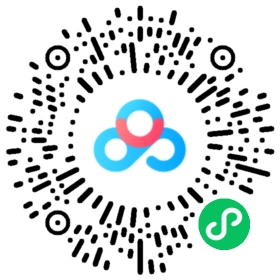 